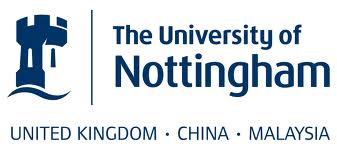 Dictionary, Calculator and MCQ Rubrics for Examination PapersDICTIONARY RUBRICTo appear on ALL papers (updated 2004/2005 session)Dictionaries are not allowed with one exception.  Those whose first language is not English may use a standard translation dictionary to translate between that language and English provided that neither language is the subject of this examination.  Subject specific translation dictionaries are not permitted.No electronic devices capable of storing and retrieving text, including electronic dictionaries, may be used.CALCULATOR RUBRICSStandard rubrics (updated October 2018)No calculators are permitted in this examinationOnly a calculator from approved list A may be used in this examination.List AOnly a calculator from approved list B may be used in this examination.List BInterim ArrangementsDuring the interim periods specified below, invigilators will allow calculators functionally equivalent to those on the lists provided the make & model are entered onto the cover of all answer booklets.For modules in the relevant interim period, the rubrics will be:No calculators are permitted in this examination.Only a calculator from approved list A (or one functionally equivalent) may be used in this examination.List AOnly a calculator from approved list B (or one functionally equivalent) may be used in this examination.List BGuidelinesCandidates may use an electronic calculator in module examinations, provided it is one of the models specified by the rubric and has not been modified in any way. Devices with facilities for storing and retrieving text, personal organisers, dictionaries, thesauruses, language translators and computers, and other devices capable of communicating directly with other similar devices are not permitted in examinations.  Exceptionally students registered as dyslexic may use specified electronic dictionaries, if they have been assessed by the University as requiring them.The use of an inappropriate calculator will be considered as misconduct.  Visual checks to ensure that calculators are on the relevant approved list will be undertaken by the invigilators during the examination.  MULTIPLE CHOICE RUBRICSStandard rubrics (updated November 2013)The form of marking must be indicated on the question paper for all MCQ (ROGO and Written) examinationsOrdinary Marking“The number of marks for a correct answer for each question is indicated. Zero marks are applied for each incorrect answer”.Negative marking“Negative marking applies to this MCQ examination. The number of marks for a correct answer for each question is indicated. X mark is deducted for each incorrect answer.  “Abstain” responses are not awarded any marks”.Basic Models Aurora HC133Casio HS-5DDeli – DL1654Sharp EL-233Scientific CalculatorsAurora AX-582
Casio FX82 familyCasio FX83 familyCasio FX85 family
Casio FX350 familyCasio FX570 familyCasio FX 991 familySharp EL-531 familyTexas Instruments TI-30 familyTexas BA II+ familyBasic Models Aurora HC133Casio HS-5DDeli – DL1654Sharp EL-233Scientific CalculatorsAurora AX-582 
Casio FX82 familyCasio FX83 familyCasio FX85 family
Casio FX350 familyCasio FX570 familyCasio FX 991 familySharp EL-531 familyTexas Instruments TI-30 familyTexas BA II+ familyGraphical CalculatorsCasio FX9750 familyTexas Instruments TI82 familyAcademic YearLevel 1Level 2Level 3Level 42018/19InterimInterimInterimInterim2019/20Standard OnlyInterimInterimInterim2020/21Standard OnlyStandard OnlyInterimInterimBasic Models Aurora HC133Casio HS-5DDeli – DL1654Sharp EL-233Scientific CalculatorsAurora AX-582
Casio FX82 familyCasio FX83 familyCasio FX85 family
Casio FX350 familyCasio FX570 familyCasio FX 991 familySharp EL-531 familyTexas Instruments TI-30 familyTexas BA II+ familyBasic Models Aurora HC133Casio HS-5DDeli – DL1654Sharp EL-233Scientific CalculatorsAurora AX-582
Casio FX82 familyCasio FX83 familyCasio FX85 family
Casio FX350 familyCasio FX570 familyCasio FX 991 familySharp EL-531 familyTexas Instruments TI-30 familyTexas BA II+ familyGraphical CalculatorsCasio FX9750 family
Texas Instruments TI82 family